ANEXO IV – PLANO DE TRABALHO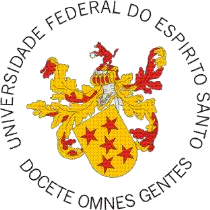 UNIVERSIDADE FEDERAL DO ESPÍRITO SANTOCENTRO DE CIÊNCIAS AGRÁRIAS E ENGENHARIASPROGRAMA DE PÓS-GRADUAÇÃO EM AGRONOMIAAlto Universitário, s/n, CEP 29500-000, Alegre-ES Telefone/FAX: (28) 3552 - 8983 - E-mail: ppgag.ufes.selecao@gmail.comPLANO DE TRABALHO/ATIVIDADES (Pós-Doutorado)Regras para a redação do plano: Papel A4, com margem de 2,5 cm em todos os lados, espaçamento simples, letra tamanho 12 e fonte Arial.PLANO DE TRABALHO/ATIVIDADES (Pós-Doutorado)Regras para a redação do plano: Papel A4, com margem de 2,5 cm em todos os lados, espaçamento simples, letra tamanho 12 e fonte Arial.Identificação do Candidato(a)Identificação do Candidato(a)Nome Completo:Nome Completo:Linha de Pesquisa:Linha de Pesquisa:Área de Atuação:Área de Atuação:Número Edital/Ano: Número Edital/Ano: Título do Plano:Título do Plano:1) Objetivo Geral. No máximo 400 palavras.1) Objetivo Geral. No máximo 400 palavras.2) Objetivos Específicos/Metas (apresentar as metas a serem atingidas para cumprimento do objetivo geral do plano de trabalho/atividades). No máximo 700 palavras. Veja modelo abaixo:Objetivo específico 1:Meta 1:2) Objetivos Específicos/Metas (apresentar as metas a serem atingidas para cumprimento do objetivo geral do plano de trabalho/atividades). No máximo 700 palavras. Veja modelo abaixo:Objetivo específico 1:Meta 1:3) Metodologia. No máximo 2000 palavras.3) Metodologia. No máximo 2000 palavras.4) Importância do Plano de Trabalho/Atividade para o PPGAG. No máximo 700 palavras.4) Importância do Plano de Trabalho/Atividade para o PPGAG. No máximo 700 palavras.5) Resultados Esperados. No máximo 700 palavras.5) Resultados Esperados. No máximo 700 palavras.7) Cronograma (Plano de Trabalho/Atividades) – 12 meses.7) Cronograma (Plano de Trabalho/Atividades) – 12 meses.7) Cronograma (Plano de Trabalho/Atividades) – 12 meses.7) Cronograma (Plano de Trabalho/Atividades) – 12 meses.7) Cronograma (Plano de Trabalho/Atividades) – 12 meses.7) Cronograma (Plano de Trabalho/Atividades) – 12 meses.7) Cronograma (Plano de Trabalho/Atividades) – 12 meses.7) Cronograma (Plano de Trabalho/Atividades) – 12 meses.MetaAtividadesCronograma de execução por bimestreCronograma de execução por bimestreCronograma de execução por bimestreCronograma de execução por bimestreCronograma de execução por bimestreCronograma de execução por bimestreMetaAtividades1234561234*Inserir quantas linhas forem necessários